                        EMİNE KARAMAN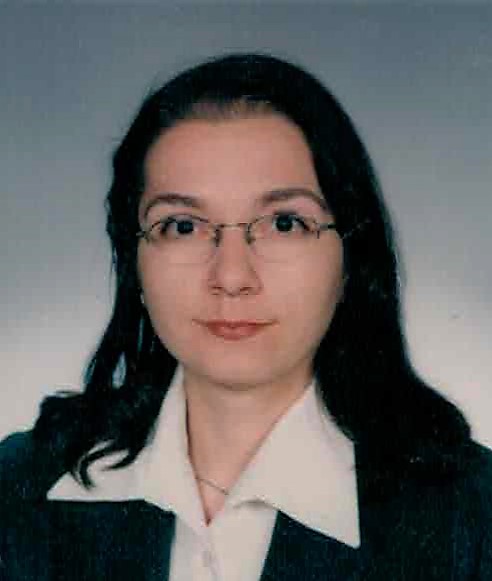          Ortadoğu Teknik Üniversitesi Psikoloji bölümünden mezun oldu. Bir süre özel sektörde   danışman olarak çalıştıktan sonra Milli Eğitim Bakanlığında İngilizce Öğretmeni olarak çalıştı. Sonra yine Milli Eğitime bağlı okullarda Rehber Öğretmen olarak çalışmaya başladı.    2016 Şubat ayı itibariyle Kalaba Anaokulunda Rehber Öğretmen olarak göreve başlamıştır.  İyi derecede Almanca ve İngilizce bilmektedir.       Eğitim ve Sertifikalar:      Aile Danışmanlığı Sertifikası      EMDR travma terapi eğitimi      TRAVMA VE BAŞETME YÖNTEMLERİ İLE KRİZE MÜDAHALE KURSU       İngilizce Dersi Öğretim Programları Yöntem ve Teknikleri Semineri       Sınav Kaygısıyla Başetme Yöntemleri Semineri       Intel Öğretmen Eğitimi Programı Temel Kursu       FATİH Projesi Eğitimde Teknoloji Kullanımı       Akran Arabuluculuğu Kursu       Eğtimde Yaratıcı Drama       Orff-Schulwerk Yaklaşımıyla Eğitim Kursu       Bağımlılık Yapan Maddelerle Mücadele Kursu       Öfke Yönetimi Kursu       Beden Dili Ve İletişim Teknikleri Kursu       Çatışma ve Stres Yönetimi Kursu       Bağımlılıkla Mücadele Kursu       Çalışanların Temel İş Sağlığı Ve Güvenliği Eğitimi Kursu       Özel Eğitim Hizmetleri Semineri       Çocuk Resimleri  Analizi Ve İyileştirici Hikayeler       İşaret Dili Eğitimi